2.8 Absolute ValueUse the given function to find the values for x.  Then graph the function.1.f(x) = |x|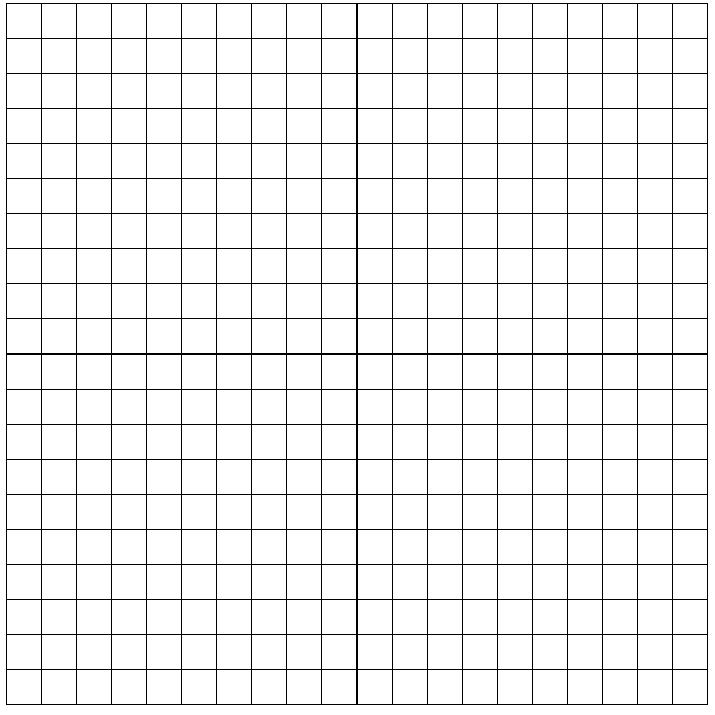 2.g(x) = |x| + 2Describe the shift of the graph from f(x) to g(x)3.j(x) = |x – 3|Describe the shift of the graph from f(x) to j(x)4.m(x) = 4|x|Describe the shift of the graph from f(x) to m(x)5.d(x) = -|x|Describe the shift of the graph from f(x) to d(x)